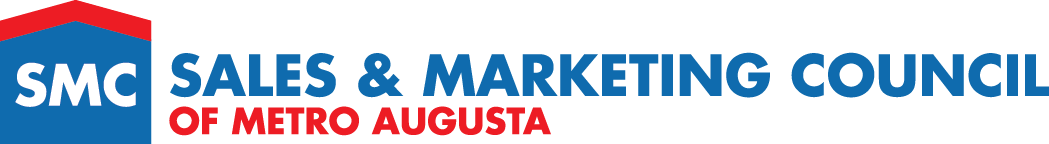 Form 11   Best Model New Home Award CriteriaAn award will be given for the best model home completed in 2023 that is used daily in a new home community. The model home should enhance the area and characterize the theme and lifestyle of the target market. One award will be given for the best overall model home for a new home community.Judging CriteriaCurb appeal, overall appeal, special features, signage and interior design.Applicant InformationCommunity Name ______________________________________________________________________Address of Model Home _________________________________________________________________Company Name ________________________________________________________________________Information Needed  Checklist Submitted by (print & sign)										Contact Number ________________________________________________________________________________Minimum of 5 color photos of model home.  Photos to include kitchen, owner suite and bath, great room/living room, front and back of home. ________________	Community logoBuilder Logo & Picture